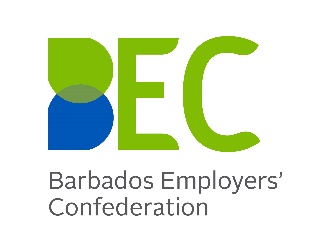 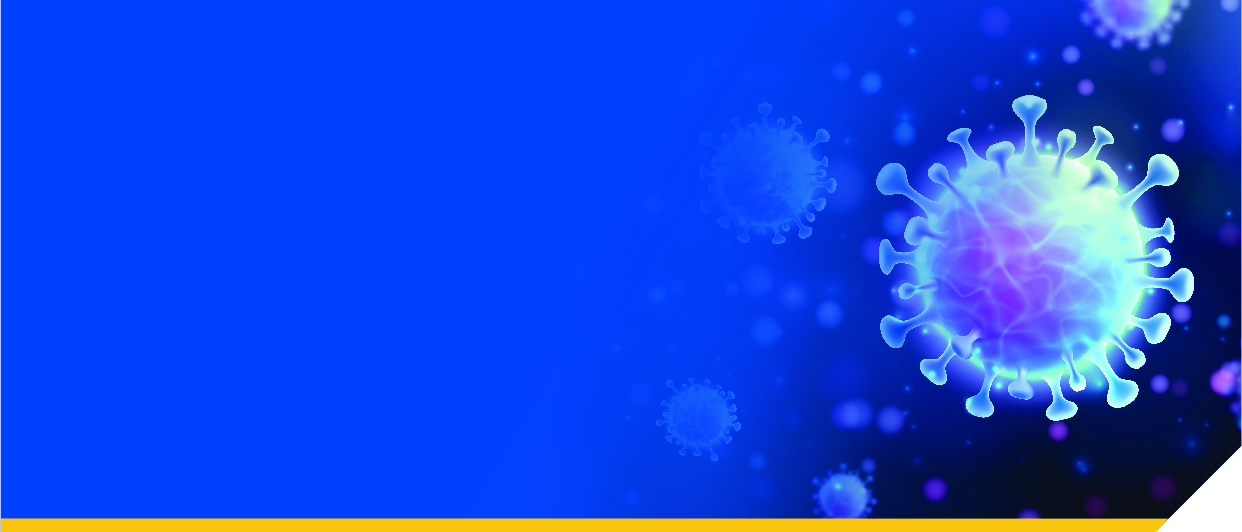 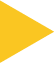 This Tool is designed to support your enterprises during the COVID-19 crisis. Chiefly that means by designing a bespoke “Business Continuity Plan” (BCP) for your business. The tool will enable you to: Assess the level of risk and vulnerability of your business; and   Develop an effective risk and contingency system for the business.This tool aims to establish the risk profile of your enterprises and the level of vulnerability to COVID-19 in terms of its impact on your People, Processes, Profits and Partnerships (the “4Ps”).  People: lives of workers and family members Processes: enterprise operationsProfits: revenue generation Partnerships: enabling environment to carry out business operationsThe tool is mostly targeted at smaller enterprises with limited resources and structured in two parts. The first part is a risk assessment that you can quickly do. It establishes the level of risk/vulnerability to your enterprises.  The second part of the tool is a six-step process – using an illustrative example of a fictitious SME - to assist you develop your own Business Continuity Plan. Part 1: Establish your risk profile - Self-assessmentIndicate your answers to the yes/no questions below with an X. There are four sections composed of a total of 61 questions structured around the “4Ps” ‘People, Processes, Profits and Partnerships’. You can estimate your vulnerability level by adding up the number of times your answer was “yes” in each questionnaire. Answer YES if you are not sure or do not know. I. People: Risk Matrix  II. Processes: Risk Matrix  III. Profits: Risk Matrix  IV. Partnerships: Risk Matrix  From this exercise, you will have identified which of the 4P’s (people, processes, profits, and partnerships) your enterprise is most vulnerable too (and which aspects or variables in particular). To calculate your total vulnerability, add up the times you answered “yes” in the four vulnerability self-assessments. Insert this sum in the cell below.Risk scoreInterpretation of your score: your risk profileThis score does not rate whether your enterprise is good or bad. It is simply a benchmark of your enterprise and its vulnerability to COVID-19 that helps in the identification of areas where your enterprises’ overall resilience to the COVID-19 crisis could improve. Most importantly it will tell you where you are most at risk – your workers, your supply chains, your reliance on third parties. Below is overall view of your score. If you score yes to:Part 2: Develop a six-step COVID-19 Business Continuity Plan The following are the six steps needed to establish your business continuity plan (BCP):Step 1: Identify your key products or servicesWhat are your most important products or services? Consider the following criteria:Share of income they generate.Number of clients demanding them; andCost of non-delivery: negative financial, productivity and reputational consequences.Step 2: Establish the objective of your BCPWhat do you want to achieve by establishing your BCP?Step 3: Evaluate the potential impact of disruptions to your enterprise and workersHow long can interruptions last before becoming unacceptable? What are the resources required and the suppliers, partners and contractors needed to conduct key operations?Step 4: List action to protect your business Use the 4Ps framework to do this. Actions to minimize risk to your:  People, Processes, Profits and Partnerships (the “4Ps”).  People: lives of workers and family members Processes: enterprise operationsProfits: revenue generation Partnerships: enabling environment to carry out business operationsStep 5: Establish contact listsMore of your activity will be non-physical (WhatsApp calls, zoom meetings etc).  Make sure you have accurate and update lists of all your key stakeholders. Step 6: Maintain, review, and continuously update your BCPThe following is an example of how a small business owner put together a BCP for her business****How a small business owner developed a BCP to mitigate the impact of COVID-19Deborah Browne is the owner of company producing canned tuna in Tent Bay on the East coast of Barbados. She sells her products directly throughout Barbados and to larger firms who export. Deborah relies on consistent orders from three companies for about 80 per cent of her business. These companies due to their connections to the export market, send regular orders.  As COVID-19 cases spread in Barbados Deborah developed a BCP to protect her business. She has a total of 30 workers.Deborah completed the COVID-19 Risk Assessment test and realized her risk profile was high.  She dealt with multiple suppliers on a daily basis. Her workers worked in close proximity. She was reliant on the port staying open for much of her sales. The rest of her sales mostly went to other across Bridgetown and she needed reliable transport links. Deborah realized she needed a BCP. Step 1: Deborah identified her key productsFor Deborah, her main products are different types of canned tuna.  Sales of these products are the sole means of revenue generated. Her client base is relatively small. She has three main customers who constitute 80 per cent of sales. The cost of non-delivery to these customers would have a very negative consequence on her business. Step 2: Deborah established the objective of her BCPThe goal was to develop simple internal processes for her business that would provide key protections for the “4Ps”: people, processes, profits, and partnerships. This meant: Maximize the physical and emotional safety of herself and her workers.Resume operations as quickly as possible following disruptions. Make sure that her key products are resilient to disruptions associated with COVID-19. Safeguard her supply chain; and Ensure that her enterprise fulfils its contractual commitments with clients. Step 3: She evaluated the potential impact of disruptions to her enterprise and workers She assessed the impact of disruptions to her key operations. What operations are required to produce and deliver her products and what is her tolerated downtime: how long can key operations be out of action before it becomes highly damaging to the viability of the business. She identified what operations were required to produce and deliver her products and where the risks where located? This involved a short stakeholder mapping exercise.  There are five main stakeholders that are critical to her business: Workers, customers, suppliers, support services and regulatory authorities.Workers: Deborah has thirty workers that are drawn from the local community (fortunately they mostly live locally and walk to work).Customers: 80 per cent of her product is to three companies who export to foreign markets. The remaining 20 per cent is for the Barbadian market (15 per cent to wholesalers based in Bridgetown).Suppliers: She is dependent on three suppliers. First a metal (tin) producer; second a printing company based in Newton for the labels for her products; and third and most important local fishers who are grouped in cooperatives. All suppliers require regular communication, but physical contact is most regular with the fishers.Support Services: These include a trucking company that she uses and a security company.Public utility and regulatory authorities: These include the regulatory Food Standards body that issues licenses; the taxation authority and a local government department that oversee health and safety standards. This exercise showed Deborah how dependent her businesses is on external actors remaining healthy and in the case of her suppliers, support services and customers, able to stay in business. She quickly realized that she could potentially go bankrupt within four to six weeks if she was badly disrupted. She assessed “what would be the impact of not conducting her key operations?” She looked at each of the stakeholders above and realized that any disruption to them would mean a disruption to her business.  She assessed her main potential disruptions as follows: Workers falling sick (hers/suppliers/support services).Government restrictions on freedom of movement could affect her (and her suppliers) ability to get to work.Government restrictions on accessing the port could affect her customers’ ability to get her products to market.Inability of government utilities to provide services (water and electricity were of chief concern); and Drop in demand for her products.She thought about the events that were outside her control and how they could impact her suppliers and what were within her control that she controls to some extent. On the negative side, she was highly dependent on others, chiefly her suppliers and she has no influence over government restrictions that may come. On the positive, the demand for tinned/canned products was rising.Step 4: Deborah took actions to protect her operations PeopleShe decided to limit the contacts points to a single one in her business and set up a sanitation point there so she and her workers were less exposed.Apart from safety/sanitation measures she reviewed the standard ways of working and adapted social distance criteria.  This would require new shift arrangements which she discussed with the workers.  She prepared for increased absenteeism.ProcessesWhile leading the overall initiative, she asked workers to volunteer for the following tasks: ensuring sanitation points were well stocked daily; establishing a temperature checking station at entrance for all workers/suppliers/customers/visitors; daily consultation with suppliers and customers to assess their situation and any changes that have occurred; and making sure everybody was familiar with ways to stay safe at home.She discussed with all customers and suppliers what their safety systems where and that they were adhering to the new regulations. She still paid some suppliers (fishers for example) in cash. She used this as an opportunity to move all payments (ongoing or incoming) into a digital format.She backed up all of her data regularly or automatically and kept it additionally at home in case she had to self-isolate. ProfitsShe noticed that demand for tinned/canned products was rising.  There was an opportunity here for increased sales. She negotiated an agreement with a local five-star hotel, for cold storage space for key inventory and secondary secure space for final products. Her final products had a longer shelf life which was a real advantage.She discussed with her main suppliers the fishers Cooperative who told her they had agreements with other cooperatives along the coast. If the Tent Bay region was badly disrupted, alternative sources were available and agreements were in place to enable this.She worked out her daily operational costs (payroll, rent, supplies, etc.) and made simulations based on the financial needs if key disruptions occurred.She had regular conversations with the bank that had provided her with credit. The bank was aware of her “BCP Plan” and was proving more flexible with loan requirements as a result, if these were needed. PartnershipsShe discussed with her three main (exporting) clients. She suggested that they ask the Barbados Employers’ Confederation and other business associations to have discussions with the government to get some clarity that the port facilities can stay open.She struck an agreement with four other SME owners to share safety measures and practices for each of their businesses. They agreed to a common set of procedures to keep workers safe. They also agreed to share the cost of getting information on how to handle workplace issues like changes to working time, possible redundancies, and other HR issues. She discussed with the taxation authorities the possibility of tax deferrals which she had heard about in the media.Step 5: Deborah established contact listsShe listed key contact numbers of authorities and third parties (police, emergency services, firefighters, nearest hospitals, insurance company) that could provide help during emergencies. She made a list of her workers, their positions and contact details (mobile phone and email address) as well as worker’s emergency contact details.She made a list of her clients, suppliers, contractors, and government agencies she worked with, including the contact person and details (mobile phone, email address and street address), all of which allows her to communicate.She selected communication methods to connect with her workers during the COVID-19 crisis (Facebook, WhatsApp, Google forms) and established a staff emergency call tree.Step 6: Deborah maintained, reviewed, and continuously updated her BCPShe reviewed and updated her plan every week to:Update the objective of her BCP and to improve its effectiveness.Update her risk assessment, strategies for business continuity and other procedures contained in the BCP; and Ensure continual improvement of all the processes included in her BCP.  Safe working environmentSafe working environmentSafe working environmentThere are current personal safety risks such as a high number of COVID-19 cases in the geographical area of your operations.  Yes    NoIt is physically unsafe for workers to come and go from the workplace (e.g. using shared public transport etc).  Yes    NoThere has been an increase in sick leave/absenteeism.   Yes    NoDue to the nature of my business, it is not possible to re-arrange work so workers can work from home (telework).  Yes    NoYou are experiencing difficulties sourcing sufficient sanitation facilities (washing facilities, sanitizers, hand gels, gloves, masks etc).  Yes    NoVehicles used for your business (e.g. delivery, staff movement) have not yet been fitted with sanitizers and processes for regular cleaning.  Yes    NoWorkers have increased care/family responsibilities due to school closure or sick family members.  Yes    NoThere has been cases of internal transmission of COVID-19 by staff members or their immediate family members.  Yes    NoWorkers are less motivated due to a stressful working environment resulting from measures taken to address COVID-19.  Yes    NoWorkers are leaving their jobs because of potential or actual safety concerns and/or incidents.  Yes    NoDiscriminatory/stigmatization behaviour among workers have led to threats and intimidation of fellow workers.  Yes    NoClose physical contact with customers/suppliers is necessary.  Yes    NoWorkers have experienced personal trauma such as death or sickness of family members as a result of COVID-19.  Yes    NoClose proximity in the workplace is necessary for production/service delivery purposes  Yes    NoThere is staff member responsible for daily review of official advice on risks and recommendations in relations to COVID-19.  Yes    NoThere are no or few procedures to conduct self-inspections to identify hazards that could result in COVID-19 spreading (e.g. regular health and safety check-ups conducted).  Yes    NoThere are no or few regular audits in your premises to identify current or emerging hazards (e.g., areas requiring frequent physical touch).  Yes    NoWorking from home is not possible.  Yes    NoWorkers are currently not provided with direct training (or access to training) on COVID-19 preparedness and basic measures to protect themselves and others.  Yes    NoMy business does not have a process for reporting to public health authorities any known or suspected instances of workers or the public confirmed with COVID-19 on the business premises.  Yes    NoTotal / 20Total / 20Total / 20Buildings and machineryBuildings and machineryBuildings and machineryYou have faced difficulties accessing the necessary equipment and machinery to run your business from suppliers.  Yes    NoThere has been disruption or significant delays to support services that you need for maintenance of key equipment and machinery.  Yes    NoYour business (e.g. workers, equipment and livestock) is neither partly nor fully insured.  Yes    NoStock and raw materialsStock and raw materialsStock and raw materialsA high percentage of your raw materials are imported.  Yes    NoYou have experienced delays in securing raw materials/ necessary production inputs through ports.  Yes    NoYou have experienced difficulties in securing your key stock and raw materials.  Yes    NoYour enterprise has been negatively impacted by increased government restrictions/demands (for example increased Health checks delaying delivery of products coming/going from your premise).  Yes    NoYour main stocks and/or raw materials are located in only one location.  Yes    NoTotal  / 8Total  / 8Total  / 8MarketsMarketsMarketsCOVID-19 disruptions are negatively impacting your clients and their ability to buy your products or services.  Yes    NoRestrictions on freedom of movement are negatively affecting your business.  Yes    NoYou have a high percentage of goods/services that serve non-domestic markets.  Yes    NoThese markets are located in medium to high-risk countries.  Yes    NoThere has been a decrease in sales to these markets.  Yes    NoSuppliersSuppliersSuppliersDisruptions are negatively impacting on your main suppliers and their ability to supply inputs to your enterprise.  Yes    NoYou have experienced disruptions in your supplies due to increased government restrictions.  Yes    NoYou have only one supply route to access your key suppliers.  Yes    No You do not have alternative suppliers that could provide goods and services in case of disruption.  Yes    NoYou rely heavily on foreign suppliers for most of the key inputs and raw materials needed for your business (over 75 per cent of key inputs)  Yes    NoSocietySocietySocietyThere has been a rise in "societal" intolerance and prejudice as evidenced in the media, street demonstrations and political discourse, among others.  Yes    NoThe current media environment has negatively influenced the working environment.  Yes    NoEconomic environmentEconomic environmentEconomic environmentCOVID-19 is impacting on economic activity that directly impacts your business or the markets you operate in or you expect it to.  Yes    NoUnemployment rates are rising in the markets you operate in.  Yes    NoThere has been an increase in actual criminal activity or increased risk of criminal activity directed at your enterprise as a result of depressed economic activity.  Yes    NoThere has been a sudden increase in the price of inputs and other goods required to conduct your business operations.  Yes    NoTotal  / 16Total  / 16Total  / 16Public utilities (water, electricity, health, sanitation)Public utilities (water, electricity, health, sanitation)Public utilities (water, electricity, health, sanitation)There has been significant or ongoing disruptions of key public utilities (water, electricity, telecoms, health and sanitation) that has negatively impacted your business or the markets you operate in.  Yes    NoThere has been significant or ongoing disruptions of key public utilities (water, electricity, telecoms, health and sanitation) that has negatively impacted your workers (i.e. sanitation facilities at home).  Yes    NoThere has been negative or sudden change of the costs related to public utilities.  Yes    NoThere has been an increase in corruptive practices for access to public utilities or public infrastructure (such as health care).  Yes    NoThird parties (costumers, competitors, and financial providers)Third parties (costumers, competitors, and financial providers)Third parties (costumers, competitors, and financial providers)COVID-19 disruptions are negatively impacting your competitors and their ability to remain competitive.  Yes    NoThere is limited or no scope to collaborate with competitors – to share health and safety practices/equipment.  Yes    NoThere is limited or no scope to collaborate with competitors –to share stock.  Yes    NoThere is limited or no scope to collaborate with competitors –to share equipment.  Yes    NoThere has been a negative change in access to finance or the behaviour of financial services providers (e.g. increased lending obligations, less choice of providers, etc.) that could negatively impact your enterprise operations.  Yes    NoPublic infrastructure (telecommunications, roads, ports)Public infrastructure (telecommunications, roads, ports)Public infrastructure (telecommunications, roads, ports)Restrictions to accessing public infrastructure have been put in place that negatively impacts your enterprise or the markets you operate in or your workers.  Yes    NoThere is increased costs of using key public infrastructure that negatively impacts your enterprise or the markets you operate in.   Yes    NoPolitical and regulatory environmentPolitical and regulatory environmentPolitical and regulatory environmentThere has been any negative or sudden change of regulations (i.e. laws and regulations) that negatively impacts your enterprise or the markets you operate in.   Yes    NoThere is an increased uncertainty in policy/regulatory environment that could negatively impact your enterprise or the markets you operate in.   Yes    NoHas there been any negative or sudden change of regulations (i.e. laws and regulations) that negatively impacts on your workers?  Yes    NoThe government has not yet introduced subsidies (e.g. rent or wage subsidies) that could help my business and workers during the COVID-19 outbreak.  Yes    NoOverall healthOverall healthOverall healthMeasures such as “State of Emergency’ or major restrictions on freedom of movement have been put in place or threatened to be put in place?  Yes    NoMy business does not have a contingency plan for situations of crises.  Yes    NoTotal / 17Total / 17Total / 17PeopleProcessesProfitsPartnershipsTotal score/ 20/ 8/ 16/ 17/ 6140-61Your enterprise is highly vulnerable to the negative impacts of the COVID-19 crisis. Your enterprise is quite likely to be severely impacted, which may cause long-term disruption in the event of a deterioration of the situation. Your next plan of action should be to identify whether you are most vulnerable to internal or external threats and take measures to reduce risk and vulnerability to COVID-19.20-40Despite having taken some action to increase preparedness, your enterprise remains vulnerable. Understand whether your threats are internal or external and make sure to prioritize your elements of vulnerability when establishing your business continuity plan.0-20You are on the right path towards becoming more resilient, but there are still some areas where you could reduce your vulnerability. Make sure to establish your business continuity plan in a way to manage risk of your internal and external threats.